проектКАРАР                                                                                      РЕШЕНИЕ       Положение о порядке сообщения лицами, замещающими должности муниципальной службы в администрации сельского поселения Кшлау-Елгинский сельсовет  о возникновении личной заинтересованности при исполнении должностных обязанностей, которая приводит или может привести к конфликту интересов          В соответствии с Указом Президента Российской Федерации от 22 декабря 2015 года № 650 «О порядке сообщения лицами, замещающими отдельные государственные должности Российской Федерации, должности федеральной государственной службы, и иными лицами о возникновении личной заинтересованности при исполнении должностных обязанностей, которая приводит или может привести к конфликту интересов, и о внесении изменений в некоторые акты Президента Российской Федерации», в целях урегулирования вопроса сообщения лицами, замещающими должности муниципальной службы, о возникновении личной заинтересованности при исполнении должностных обязанностей, которая приводит или может привести к конфликту интересов, Уставом сельского поселения Кшлау-Елгинский сельсовет , Совет сельского поселения  Кшлау-Елгинский сельсовет решил:1. Утвердить Положение о порядке сообщения лицами, замещающими должности муниципальной службы в администрации сельского поселения Кшлау-Елгинский сельсовет  о возникновении личной заинтересованности при исполнении должностных обязанностей, которая приводит или может привести к конфликту интересов (прилагается).2. Настоящее решение вступает в силу после его официального обнародования.3.Настоящее решение обнародовать на информационном стенде в здании администрации и на сайте администрации сельского поселения.Глава сельского поселения:                                Ф.В.Сафин                                                                                          Приложение к решению совета сельского поселения Кшлау-Елгинский сельсовет                                  Порядок сообщения лицами,замещающими должности муниципальной службы  в администрации сельского поселения Кшлау-Елгинский сельсовет муниципального района Аскинский район Республики Башкортостан о возникновении личной заинтересованности  при исполнении должностных обязанностей,которая приводит или может привести к конфликту интересов 1. Настоящий Порядок разработан в целях реализации Федерального закона от 25 декабря 2008 года № 273-ФЗ «О противодействии коррупции» и определяет процедуру уведомления   лицами, замещающими должности муниципальной службы   в администрации сельского поселения Кшлау-Елгинский сельсовет муниципального района Аскинский район Республики Башкортостан (далее - лицо, замещающее муниципальную должность), о возникновении личной заинтересованности при исполнении должностных обязанностей, которая приводит или может привести к конфликту интересов.2. Лицо, замещающее должности муниципальной службы , обязано уведомлять о каждом случае возникновения у него личной заинтересованности, которая приводит или может привести к конфликту интересов.3. Уведомление о возникновении личной заинтересованности при исполнении должностных обязанностей, которая приводит или может привести к конфликту интересов (далее – уведомление) оформляется в письменном виде в двух экземплярах в произвольной форме либо по форме согласно приложению, к настоящему Порядку.Первый экземпляр уведомления лицо, замещающее должность муниципальной службы ,  передает в комиссию   администрации сельского поселения Кшлау-Елгинский сельсовет муниципального района Аскинский район Республики Башкортостан   по контролю за достоверностью сведений о доходах, об имуществе и обязательствах имущественного характера, представляемых депутатами совета сельского поселения Кшлау-Елгинский сельсовет муниципального района Аскинский район Республики Башкортостан (далее - Комиссия), незамедлительно, при возникновении личной заинтересованности при исполнении должностных обязанностей, которая приводит или может привести к конфликту интересов.         Второй экземпляр уведомления, заверенный председателем либо членом Комиссии, остается у лица, замещающего должности муниципальной службы , в качестве подтверждения факта представления уведомления.4. Уведомление должно содержать следующие сведения:1) фамилия, имя, отчество, должность, и телефон лица, направившего уведомление;2) описание личной заинтересованности, которая приводит или может привести к возникновению конфликта интересов;3) описание должностных обязанностей, на исполнение которых может негативно повлиять либо негативно влияет личная заинтересованность.К уведомлению могут прилагаться имеющиеся в распоряжении лица, замещающего муниципальную должность, материалы, подтверждающие суть изложенного в уведомлении.5.  Комиссия:- обеспечивает регистрацию уведомлений путем внесения записей в журнал регистрации;- рассмотрение уведомлений.6.  В случае если лицо, замещающее должности муниципальной службы , не имеет возможности передать уведомление лично, оно может быть направлено в Комиссию заказным письмом с уведомлением и описью вложения.7. Уведомления регистрируются секретарем Комиссии в день поступления.8.  Регистрация уведомлений производится в соответствующем журнале, листы которого должны быть пронумерованы, прошнурованы и скреплены подписью председателя Комиссии и печатью.В журнале указываются номер, дата и время уведомления, фамилия, имя, отчество, лица, направившего уведомление, краткое содержание уведомления, фамилия, имя, отчество и подпись лица, зарегистрировавшего уведомление.9. На уведомлении ставится отметка о его поступлении, в которой указываются дата поступления и входящий номер.10. После регистрации уведомления в журнале регистрации в день его регистрации оно передается на рассмотрение Комиссии.11. Комиссия рассматривает поступившее уведомление, принимает решение о мерах по предотвращению или урегулированию конфликта интересов.                                                                                                             Приложениек Порядку уведомления лицами,замещающими должности муниципальной службы  в администрации сельского поселения Кшлау-Елгинский сельсовет муниципального района Аскинский район Республики Башкортостан   о возникновении личной заинтересованностипри исполнении должностных обязанностей,которая приводит или может привестик конфликту интересовБАШҠОРТОСТАН РЕСПУБЛИКАҺЫАСҠЫН  РАЙОНЫ   МУНИЦИПАЛЬ РАЙОНЫНЫҢ ҠЫШЛАУЙЫЛҒА АУЫЛ  СОВЕТЫ АУЫЛ  БИЛӘМӘҺЕ СОВЕТЫ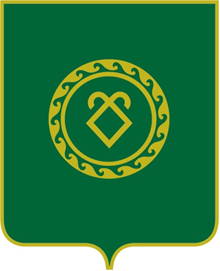                        СОВЕТ СЕЛЬСКОГО ПОСЕЛЕНИЯКШЛАУ-ЕЛГИНСКИЙ СЕЛЬСОВЕТМУНИЦИПАЛЬНОГО РАЙОНААСКИНСКИЙ РАЙОНРЕСПУБЛИКИ  БАШКОРТОСТАНВ комиссию администрации сельского поселения Кшлау-Елгинский сельсовет муниципального района Аскинский район Республики по контролю за достоверностью сведений о доходах, об имуществе и обязательствах имущественного характера, представляемых депутатами совета администрации сельского поселения Кшлау-Елгинский сельсовет муниципального района Аскинский район Республики БашкортостанВ комиссию администрации сельского поселения Кшлау-Елгинский сельсовет муниципального района Аскинский район Республики по контролю за достоверностью сведений о доходах, об имуществе и обязательствах имущественного характера, представляемых депутатами совета администрации сельского поселения Кшлау-Елгинский сельсовет муниципального района Аскинский район Республики Башкортостан                              От ____________________________________________                                               (ФИО лица, замещающего муниципальную должность,  должность, номер телефона)                         УВЕДОМЛЕНИЕо возникновении личной заинтересованности при исполнении должностных обязанностей, которая приводит или может привести к конфликту интересовВ соответствии с частью 4.1. статьи 12.1 Федерального закона от 25 декабря   2008 года № 273-ФЗ «О противодействии коррупции» сообщаю о том, что:1.___________________________________________________________________________________________________________________________________(описывается ситуация, при которой личная заинтересованность лица, замещающего должности муниципальной службы ,  влияет или может повлиять на надлежащее, объективное и беспристрастное исполнениеим должностных обязанностей)2._________________________________________________________________________________________________________________________________(описываются должностные обязанности, на исполнение которых может негативно повлиятьлибо негативно влияет личная заинтересованность)3.___________________________________________________________________________________________________________________________________(дополнительные сведения, предложения по урегулированию конфликта интересов (при наличии))                         УВЕДОМЛЕНИЕо возникновении личной заинтересованности при исполнении должностных обязанностей, которая приводит или может привести к конфликту интересовВ соответствии с частью 4.1. статьи 12.1 Федерального закона от 25 декабря   2008 года № 273-ФЗ «О противодействии коррупции» сообщаю о том, что:1.___________________________________________________________________________________________________________________________________(описывается ситуация, при которой личная заинтересованность лица, замещающего должности муниципальной службы ,  влияет или может повлиять на надлежащее, объективное и беспристрастное исполнениеим должностных обязанностей)2._________________________________________________________________________________________________________________________________(описываются должностные обязанности, на исполнение которых может негативно повлиятьлибо негативно влияет личная заинтересованность)3.___________________________________________________________________________________________________________________________________(дополнительные сведения, предложения по урегулированию конфликта интересов (при наличии))